 Sponsor & Exhibitor InvitationNASW/CT’s 32nd Annual Conference


May 12, 2017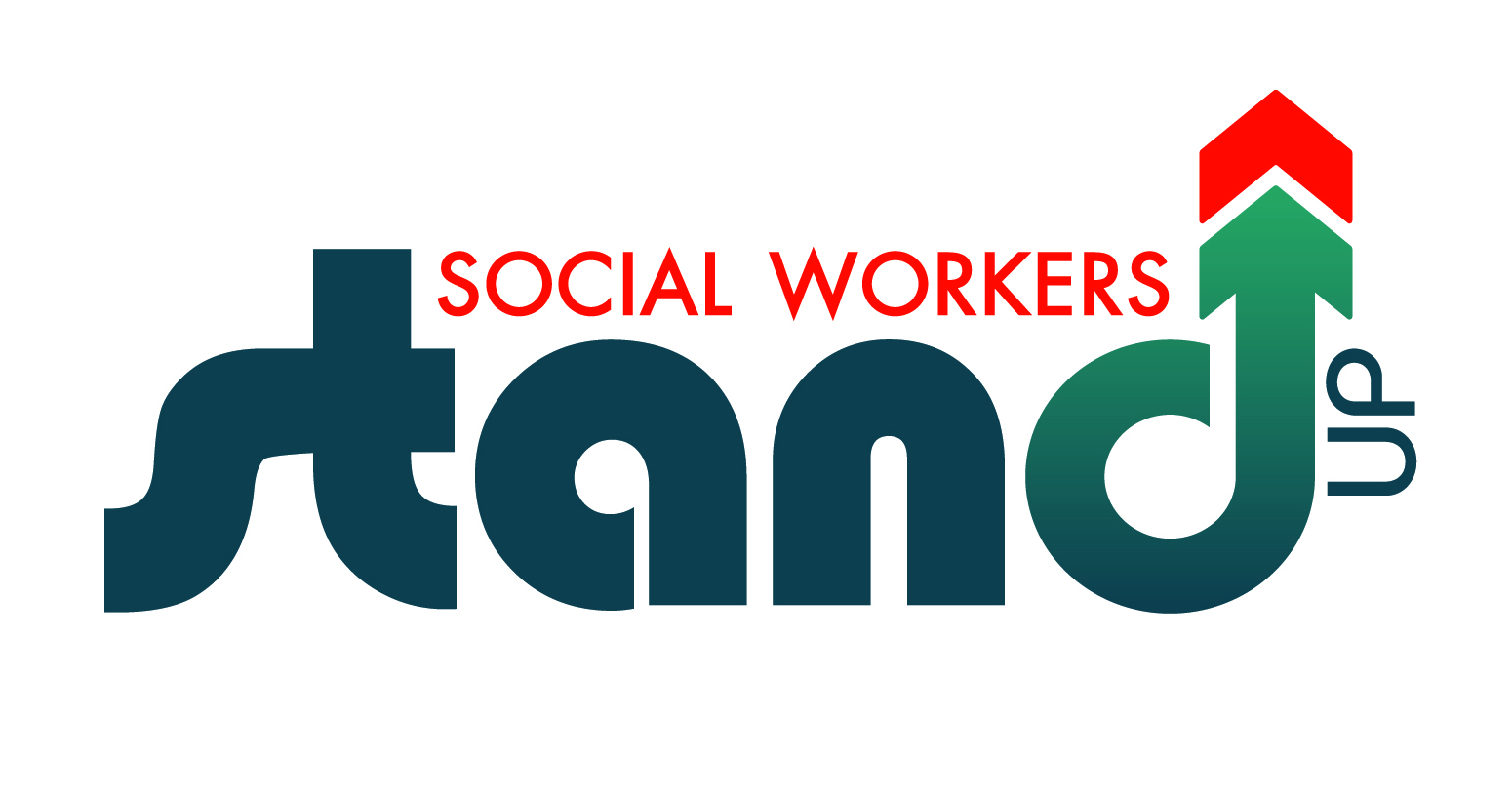 Radisson Cromwell, Cromwell, CTYes, we would like to join you for this occasion.Please sign us up!Organization:________________________________________________Address:____________________________________________________ ___________________________________________________________Contact Person:______________________________________________Phone Number:______________________________________________Fax Number:________________________________________________E-Mail Address:______________________________________________ PARTNERING SPONSOR			$  3000TOTE BAG SPONSOR  (deadline 4/10/17)	$  1500BROCHURE SPONSOR (deadline 2/13/17)	$  1000Keynote Speaker Sponsor		$    750	Lunch Sponsor					$    550Exhibit Table			  		$    450     Breakfast Sponsor 				$    350   Workshop Sponsor	 		        $    150   Packet Sponsor (deadline 5/8/17)		$      75Please make checks payable to: National Association of Social Workers, CT Chapter, 
2139 Silas Deane Highway, Ste. 205, Rocky Hill, CT  06067.
  Please call the office 860 257-8066 to pay by credit card.